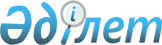 Қаратал аудандық мәслихатының 2022 жылғы 28 желтоқсандағы № 40-103 "Қаратал ауданының Үштөбе қаласы мен ауылдық округтерінің 2023-2025 жылдарға арналған бюджеттері туралы" шешіміне өзгерістер енгізу туралыЖетісу облысы Қаратал аудандық мәслихатының 2023 жылғы 28 сәуірдегі № 4-18 шешімі
      Қаратал аудандық мәслихаты ШЕШТІ: 
      1. Қаратал аудандық мәслихатының "Қаратал ауданының Үштөбе қаласы мен ауылдық округтерінің 2023-2025 жылдарға арналған бюджеттері туралы" 2022 жылғы 28 желтоқсандағы № 40-103 шешіміне келесі өзгерістер енгізілсін: 
      көрсетілген шешімнің 1, 2, 3, 4, 5, 6, 7, 8, 9, 10-тармақтары жаңа редакцияда баяндалсын: 
       "1. 2023-2025 жылдарға арналған Үштөбе қаласының бюджеті тиісінше осы шешімнің 1, 2 және 3-қосымшаларына сәйкес, оның ішінде 2023 жылға келесі көлемдерде бекітілсін: 
      1) кірістер 670 827 мың теңге, оның ішінде: 
      салықтық түсімдер 163 516 мың теңге; 
      салықтық емес түсімдер 0 теңге; 
      негізгі капиталды сатудан түсетін түсімдер 0 теңге; 
      трансферттер түсімі 507 311 мың теңге;
      2) шығындар 670 827 мың теңге; 
      3) таза бюджеттік кредиттеу 0 теңге, оның ішінде: 
      бюджеттік кредиттер 0 теңге; 
      бюджеттік кредиттерді өтеу 0 теңге; 
      4) қаржы активтерімен операциялар бойынша сальдо 0 теңге, оның ішінде: 
      қаржы активтерін сатып алу 0 теңге;
      мемлекеттің қаржы активтерін сатудан түсетін түсімдер 0 теңге; 
      5) бюджет тапшылығы (профициті) (-) 0 теңге; 
      6) бюджет тапшылығын қаржыландыру (профицитін пайдалану) 0 теңге, оның ішінде: 
      қарыздар түсімі 0 теңге; 
      қарыздарды өтеу 0 теңге; 
      бюджет қаражатының пайдаланылатын қалдықтары 0 теңге. 
      2. 2023-2025 жылдарға арналған Бастөбе ауылдық округінің бюджеті тиісінше осы шешімнің 4, 5 және 6-қосымшаларына сәйкес, оның ішінде 2023 жылға келесі көлемдерде бекітілсін:
      1) кірістер 111 457 мың теңге, оның ішінде: 
      салықтық түсімдер 13 662 мың теңге; 
      салықтық емес түсімдер 0 теңге; 
      негізгі капиталды сатудан түсетін түсімдер 0 теңге; 
      трансферттер түсімі 97 795 мың теңге;
      2) шығындар 111 457 мың теңге;
      3) таза бюджеттік кредиттеу 0 теңге, оның ішінде: 
      бюджеттік кредиттер 0 теңге; 
      бюджеттік кредиттерді өтеу 0 теңге; 
      4) қаржы активтерімен операциялар бойынша сальдо 0 теңге, оның ішінде: 
      қаржы активтерін сатып алу 0 теңге;
      мемлекеттің қаржы активтерін сатудан түсетін түсімдер 0 теңге; 
      5) бюджет тапшылығы (профициті) (-) 0 теңге; 
      6) бюджет тапшылығын қаржыландыру (профицитін пайдалану) 0 теңге, оның ішінде: 
      қарыздар түсімі 0 теңге; 
      қарыздарды өтеу 0 теңге; 
      бюджет қаражатының пайдаланылатын қалдықтары 0 теңге. 
      3. 2023-2025 жылдарға арналған Балпық ауылдық округінің бюджеті тиісінше осы шешімнің 7, 8 және 9-қосымшаларына сәйкес, оның ішінде 2023 жылға келесі көлемдерде бекітілсін: 
      1) кірістер 128 917 мың теңге, оның ішінде: 
      салықтық түсімдер 4 980 мың теңге; 
      салықтық емес түсімдер 0 теңге; 
      негізгі капиталды сатудан түсетін түсімдер 0 теңге; 
      трансферттер түсімі 123 937 мың теңге;
      2) шығындар 128 917 мың теңге; 
      3) таза бюджеттік кредиттеу 0 теңге, оның ішінде: 
      бюджеттік кредиттер 0 теңге; 
      бюджеттік кредиттерді өтеу 0 теңге; 
      4) қаржы активтерімен операциялар бойынша сальдо 0 теңге, оның ішінде: 
      қаржы активтерін сатып алу 0 теңге;
      мемлекеттің қаржы активтерін сатудан түсетін түсімдер 0 теңге; 
      5) бюджет тапшылығы (профициті) (-) 0 теңге; 
      6) бюджет тапшылығын қаржыландыру (профицитін пайдалану) 0 теңге, оның ішінде: 
      қарыздар түсімі 0 теңге; 
      қарыздарды өтеу 0 теңге; 
      бюджет қаражатының пайдаланылатын қалдықтары 0 теңге. 
      4. 2023-2025 жылдарға арналған Жолбарыс батыр ауылдық округінің бюджеті тиісінше осы шешімнің 10, 11 және 12-қосымшаларына сәйкес, оның ішінде 2023 жылға келесі көлемдерде бекітілсін: 
      1) кірістер 269 334 мың теңге, оның ішінде: 
      салықтық түсімдер 6 240 мың теңге; 
      салықтық емес түсімдер 0 теңге; 
      негізгі капиталды сатудан түсетін түсімдер 0 теңге; 
      трансферттер түсімі 263 094 мың теңге;
      2) шығындар 269 334 мың теңге; 
      3) таза бюджеттік кредиттеу 0 теңге, оның ішінде: 
      бюджеттік кредиттер 0 теңге; 
      бюджеттік кредиттерді өтеу 0 теңге; 
      4) қаржы активтерімен операциялар бойынша сальдо 0 теңге, оның ішінде: 
      қаржы активтерін сатып алу 0 теңге;
      мемлекеттің қаржы активтерін сатудан түсетін түсімдер 0 теңге; 
      5) бюджет тапшылығы (профициті) (-) 0 теңге; 
      6) бюджет тапшылығын қаржыландыру (профицитін пайдалану) 0 теңге, оның ішінде: 
      қарыздар түсімі 0 теңге; 
      қарыздарды өтеу 0 теңге; 
      бюджет қаражатының пайдаланылатын қалдықтары 0 теңге. 
      5. 2023-2025 жылдарға арналған Ескелді ауылдық округінің бюджеті тиісінше осы шешімнің 13, 14 және 15-қосымшаларына сәйкес, оның ішінде 2023 жылға келесі көлемдерде бекітілсін:
      1) кірістер 96 036 мың теңге, оның ішінде: 
      салықтық түсімдер 7 215 мың теңге; 
      салықтық емес түсімдер 0 теңге; 
      негізгі капиталды сатудан түсетін түсімдер 0 теңге; 
      трансферттер түсімі 88 821 мың теңге;
      2) шығындар 96 036 мың теңге; 
      3) таза бюджеттік кредиттеу 0 теңге, оның ішінде: 
      бюджеттік кредиттер 0 теңге; 
      бюджеттік кредиттерді өтеу 0 теңге; 
      4) қаржы активтерімен операциялар бойынша сальдо 0 теңге, оның ішінде: 
      қаржы активтерін сатып алу 0 теңге;
      мемлекеттің қаржы активтерін сатудан түсетін түсімдер 0 теңге; 
      5) бюджет тапшылығы (профициті) (-) 0 теңге; 
      6) бюджет тапшылығын қаржыландыру (профицитін пайдалану) 0 теңге, оның ішінде: 
      қарыздар түсімі 0 теңге; 
      қарыздарды өтеу 0 теңге; 
      бюджет қаражатының пайдаланылатын қалдықтары 0 теңге. 
      6. 2023-2025 жылдарға арналған Елтай ауылдық округінің бюджеті тиісінше осы шешімнің 16, 17 және 18-қосымшаларына сәйкес, оның ішінде 2023 жылға келесі көлемдерде бекітілсін:
      1) кірістер 47 198 мың теңге, оның ішінде: 
      салықтық түсімдер 5 305 мың теңге; 
      салықтық емес түсімдер 0 теңге; 
      негізгі капиталды сатудан түсетін түсімдер 0 теңге; 
      трансферттер түсімі 41 893 мың теңге;
      2) шығындар 47 198 мың теңге; 
      3) таза бюджеттік кредиттеу 0 теңге, оның ішінде: 
      бюджеттік кредиттер 0 теңге; 
      бюджеттік кредиттерді өтеу 0 теңге; 
      4) қаржы активтерімен операциялар бойынша сальдо 0 теңге, оның ішінде: 
      қаржы активтерін сатып алу 0 теңге;
      мемлекеттің қаржы активтерін сатудан түсетін түсімдер 0 теңге; 
      5) бюджет тапшылығы (профициті) (-) 0 теңге; 
      6) бюджет тапшылығын қаржыландыру (профицитін пайдалану) 0 теңге, оның ішінде: 
      қарыздар түсімі 0 теңге; 
      қарыздарды өтеу 0 теңге; 
      бюджет қаражатының пайдаланылатын қалдықтары 0 теңге. 
      7. 2023-2025 жылдарға арналған Тастөбе ауылдық округінің бюджеті тиісінше осы шешімнің 19, 20 және 21-қосымшаларына сәйкес, оның ішінде 2023 жылға келесі көлемдерде бекітілсін:
      1) кірістер 49 388 мың теңге, оның ішінде: 
      салықтық түсімдер 1 590 мың теңге; 
      салықтық емес түсімдер 0 теңге; 
      негізгі капиталды сатудан түсетін түсімдер 0 теңге; 
      трансферттер түсімі 47 798 мың теңге;
      2) шығындар 49 388 мың теңге; 
      3) таза бюджеттік кредиттеу 0 теңге, оның ішінде: 
      бюджеттік кредиттер 0 теңге; 
      бюджеттік кредиттерді өтеу 0 теңге; 
      4) қаржы активтерімен операциялар бойынша сальдо 0 теңге, оның ішінде: 
      қаржы активтерін сатып алу 0 теңге;
      мемлекеттің қаржы активтерін сатудан түсетін түсімдер 0 теңге; 
      5) бюджет тапшылығы (профициті) (-) 0 теңге; 
      6) бюджет тапшылығын қаржыландыру (профицитін пайдалану) 0 теңге, оның ішінде: 
      қарыздар түсімі 0 теңге; 
      қарыздарды өтеу 0 теңге; 
      бюджет қаражатының пайдаланылатын қалдықтары 0 теңге. 
      8. 2023-2025 жылдарға арналған Айтуби ауылдық округінің бюджеті тиісінше осы шешімнің 22, 23 және 24-қосымшаларына сәйкес, оның ішінде 2023 жылға келесі көлемдерде бекітілсін:
      1) кірістер 40 239 мың теңге, оның ішінде: 
      салықтық түсімдер 3 186 мың теңге; 
      салықтық емес түсімдер 0 теңге; 
      негізгі капиталды сатудан түсетін түсімдер 0 теңге; 
      трансферттер түсімі 37 053 мың теңге;
      2) шығындар 40 239 мың теңге; 
      3) таза бюджеттік кредиттеу 0 теңге, оның ішінде: 
      бюджеттік кредиттер 0 теңге; 
      бюджеттік кредиттерді өтеу 0 теңге; 
      4) қаржы активтерімен операциялар бойынша сальдо 0 теңге, оның ішінде: 
      қаржы активтерін сатып алу 0 теңге;
      мемлекеттің қаржы активтерін сатудан түсетін түсімдер 0 теңге; 
      5) бюджет тапшылығы (профициті) (-) 0 теңге; 
      6) бюджет тапшылығын қаржыландыру (профицитін пайдалану) 0 теңге, оның ішінде: 
      қарыздар түсімі 0 теңге; 
      қарыздарды өтеу 0 теңге; 
      бюджет қаражатының пайдаланылатын қалдықтары 0 теңге. 
      9. 2023-2025 жылдарға арналған Байшегір ауылдық округінің бюджеті тиісінше осы шешімнің 25, 26 және 27-қосымшаларына сәйкес, оның ішінде 2023 жылға келесі көлемдерде бекітілсін:
      1) кірістер 56 535 мың теңге, оның ішінде: 
      салықтық түсімдер 2 130 мың теңге; 
      салықтық емес түсімдер 0 теңге; 
      негізгі капиталды сатудан түсетін түсімдер 0 теңге; 
      трансферттер түсімі 54 405 мың теңге;
      2) шығындар 56 535 мың теңге; 
      3) таза бюджеттік кредиттеу 0 теңге, оның ішінде: 
      бюджеттік кредиттер 0 теңге; 
      бюджеттік кредиттерді өтеу 0 теңге; 
      4) қаржы активтерімен операциялар бойынша сальдо 0 теңге, оның ішінде: 
      қаржы активтерін сатып алу 0 теңге;
      мемлекеттің қаржы активтерін сатудан түсетін түсімдер 0 теңге; 
      5) бюджет тапшылығы (профициті) (-) 0 теңге; 
      6) бюджет тапшылығын қаржыландыру (профицитін пайдалану) 0 теңге, оның ішінде: 
      қарыздар түсімі 0 теңге; 
      қарыздарды өтеу 0 теңге; 
      бюджет қаражатының пайдаланылатын қалдықтары 0 теңге. 
      10. 2023-2025 жылдарға арналған Қызылбалық ауылдық округінің бюджеті тиісінше осы шешімнің 28, 29 және 30-қосымшаларына сәйкес, оның ішінде 2023 жылға келесі көлемдерде бекітілсін: 
      1) кірістер 34 567 мың теңге, оның ішінде: 
      салықтық түсімдер 1 858 мың теңге; 
      салықтық емес түсімдер 0 теңге; 
      негізгі капиталды сатудан түсетін түсімдер 0 теңге; 
      трансферттер түсімі 32 709 мың теңге;
      2) шығындар 34 567 мың теңге; 
      3) таза бюджеттік кредиттеу 0 теңге, оның ішінде: 
      бюджеттік кредиттер 0 теңге; 
      бюджеттік кредиттерді өтеу 0 теңге; 
      4) қаржы активтерімен операциялар бойынша сальдо 0 теңге, оның ішінде: 
      қаржы активтерін сатып алу 0 теңге;
      мемлекеттің қаржы активтерін сатудан түсетін түсімдер 0 теңге; 
      5) бюджет тапшылығы (профициті) (-) 0 теңге; 
      6) бюджет тапшылығын қаржыландыру (профицитін пайдалану) 0 теңге, оның ішінде:
      қарыздар түсімі 0 теңге; 
      қарыздарды өтеу 0 теңге; 
      бюджет қаражатының пайдаланылатын қалдықтары 0 теңге.".
      2. Көрсетілген шешімнің 1, 4, 7, 10, 13, 16, 19, 22, 25, 28-қосымшалары тиісінше осы шешімнің 1, 2, 3, 4, 5, 6, 7, 8, 9, 10-қосымшаларына сәйкес жаңа редакцияда баяндалсын.
      3. Осы шешім 2023 жылдың 1 қаңтарынан бастап қолданысқа енгізіледі. 2023 жылға арналған Үштөбе қаласының бюджеті 2023 жылға арналған Бастөбе ауылдық округінің бюджеті 2023 жылға арналған Балпық ауылдық округінің бюджеті 2023 жылға арналған Жолбарыс батыр ауылдық округінің бюджеті 2023 жылға арналған Ескелді ауылдық округінің бюджеті 2023 жылға арналған Елтай ауылдық округінің бюджеті 2023 жылға арналған Тастөбе ауылдық округінің бюджеті 2023 жылға арналған Айтуби ауылдық округінің бюджеті 2023 жылға арналған Байшегір ауылдық округінің бюджеті 2023 жылға арналған Қызылбалық ауылдық округінің бюджеті
					© 2012. Қазақстан Республикасы Әділет министрлігінің «Қазақстан Республикасының Заңнама және құқықтық ақпарат институты» ШЖҚ РМК
				
      Қаратал аудандық мәслихатының хатшысы 

М. Әкімжанов
Қаратал аудандық мәслихатының 2023 жылғы "28" сәуірдегі № 4-18 шешіміне 1-қосымшаҚаратал аудандық мәслихатының 2022 жылғы "28" желтоқсандағы № 40-103 шешіміне 1-қосымша
Санаты 
Санаты 
Санаты 
Санаты 
Сомасы (мың тенге)
Сынып
Сынып
Атауы
Сомасы (мың тенге)
Ішкі сынып
Ішкі сынып
Сомасы (мың тенге)
1. Кірістер
670827
1
Салықтық түсімдер
163516
01
Табыс салығы
46249
2
Жеке табыс салығы
46249
04
Меншікке салынатын салықтар
116646
1
Мүлікке салынатын салықтар 
2179
4
Көлік құралдарына салынатын салық
104652
05
Тауарларға, жұмыстарға және қызметтерге салынатын iшкi салықтар 
621
4
Кәсiпкерлiк және кәсiби қызметтi жүргiзгенi үшiн алынатын алымдар
621
4
Трансферттердің түсімдері 
507311
02
Мемлекеттік басқарудың жоғары тұрған органдарынан түсетін трансферттер
507311
3
Аудандардың (облыстық маңызы бар қаланың) бюджетінен трансферттер
507311
Функционалдық топ
Функционалдық топ
Функционалдық топ
Функционалдық топ
Функционалдық топ
 Сомасы (мың теңге)
Кіші функция
Кіші функция
Кіші функция
Кіші функция
 Сомасы (мың теңге)
Бюджеттік бағдарламалардың әкімшісі
Бюджеттік бағдарламалардың әкімшісі
Бюджеттік бағдарламалардың әкімшісі
 Сомасы (мың теңге)
Бағдарлама
Атауы
 Сомасы (мың теңге)
2. Шығындар
670827
1
Жалпы сипаттағы мемлекеттік қызметтер 
71705
1
Мемлекеттік басқарудың жалпы функцияларын орындайтын өкілді, атқарушы және басқа органдар
71705
124
Аудандық маңызы бар қала, ауыл, кент, ауылдық округ әкімінің аппараты
71705
001
Аудандық маңызы бар қала, ауыл, кент, ауылдық округ әкімінің қызметін қамтамасыз ету жөніндегі қызметтер
71705
7
Тұрғын үй- коммуналдық шаруашылық
599122
3
Елді-мекендерді көркейту
599122
124
Аудандық маңызы бар қала, ауыл, кент, ауылдық округ әкімінің аппараты
599122
008
Елдi мекендердегі көшелердi жарықтандыру
122709
009
Елді мекендердің санитариясын қамтамасыз ету
5755
011
Елді мекендерді абаттандыру мен көгалдандыру
470658
Функционалдық топ
Функционалдық топ
Функционалдық топ
Функционалдық топ
Функционалдық топ
Сомасы (мың теңге)
Кіші функция
Кіші функция
Кіші функция
Кіші функция
Сомасы (мың теңге)
Бюджеттік бағдарламалардың әкімшісі
Бюджеттік бағдарламалардың әкімшісі
Бюджеттік бағдарламалардың әкімшісі
Сомасы (мың теңге)
Бағдарлама
Атауы
Сомасы (мың теңге)
3. Таза бюджеттік кредит беру 
0
Бюджеттік кредиттер
0
Санаты
Санаты
Санаты
Санаты
Сомасы (мың теңге)
Сынып
Сынып
Атауы
Сомасы (мың теңге)
Ішкі сынып
Ішкі сынып
Сомасы (мың теңге)
Бюджеттік кредиттерді өтеу
0
Функционалдық топ
Функционалдық топ
Функционалдық топ
Функционалдық топ
Функционалдық топ
Сомасы (мың теңге)
Кіші функция
Кіші функция
Кіші функция
Кіші функция
Сомасы (мың теңге)
Бюджеттік бағдарламалардың әкімшісі
Бюджеттік бағдарламалардың әкімшісі
Бюджеттік бағдарламалардың әкімшісі
Сомасы (мың теңге)
Бағдарлама
Атауы
Сомасы (мың теңге)
4. Қаржы активтерімен операциялар бойынша сальдо 
0
Қаржы активтерін сатып алу
0
Санаты
Санаты
Санаты
Санаты
Сомасы (мың теңге)
Сынып
Сынып
Атауы
Сомасы (мың теңге)
Ішкі сынып
Ішкі сынып
Сомасы (мың теңге)
Мемлекеттік қаржы активтерін сатудан түсетін түсімдер
0
Санаты
Санаты
Санаты
Санаты
Сомасы (мың тенге)
Сынып
Сынып
Атауы
Сомасы (мың тенге)
Ішкі сынып
Ішкі сынып
Сомасы (мың тенге)
5. Бюджет тапшылығы (профициті)
0
6. Бюджет тапшылығын қаржыландыру (профицитін пайдалану)
0
Функционалдық топ
Функционалдық топ
Функционалдық топ
Функционалдық топ
Функционалдық топ
 Сомасы (мың теңге)
Кіші функция
Кіші функция
Кіші функция
Атауы
 Сомасы (мың теңге)
Бюджеттік бағдарламалардың әкімшісі
Бюджеттік бағдарламалардың әкімшісі
Бюджеттік бағдарламалардың әкімшісі
 Сомасы (мың теңге)
Бағдарлама
Бағдарлама
 Сомасы (мың теңге)
Қарыздарды өтеу
0Қаратал аудандық мәслихатының 2023 жылғы "28" сәуірдегі № 4-18 шешіміне 2-қосымшаҚаратал аудандық мәслихатының 2022 жылғы "28" желтоқсандағы № 40-103 шешіміне 4-қосымша
Санаты 
Санаты 
Санаты 
Санаты 
Сомасы (мың тенге)
Сынып
Сынып
Атауы
Сомасы (мың тенге)
Ішкі сынып
Ішкі сынып
Сомасы (мың тенге)
1. Кірістер
111457
1
Салықтық түсімдер
13662
01
Табыс салығы
600
2
Жеке табыс салығы
600
04
Меншікке салынатын салықтар
13060
1
Мүлікке салынатын салықтар 
260
3
Жер салығы
700
4
Көлік құралдарына салынатын салық
12100
05
Тауарларға, жұмыстарға және қызметтерге салынатын iшкi салықтар 
2
4
Кәсiпкерлiк және кәсiби қызметтi жүргiзгенi үшiн алынатын алымдар
2
4
Трансферттердің түсімдері 
97795
02
Мемлекеттік басқарудың жоғары тұрған органдарынан түсетін трансферттер
97795
3
Аудандардың (облыстық маңызы бар қаланың) бюджетінен трансферттер
97795
Функционалдық топ
Функционалдық топ
Функционалдық топ
Функционалдық топ
Функционалдық топ
 Сомасы (мың теңге)
Кіші функция
Кіші функция
Кіші функция
Кіші функция
 Сомасы (мың теңге)
Бюджеттік бағдарламалардың әкімшісі
Бюджеттік бағдарламалардың әкімшісі
Бюджеттік бағдарламалардың әкімшісі
 Сомасы (мың теңге)
Бағдарлама
Атауы
 Сомасы (мың теңге)
2. Шығындар
111457
1
Жалпы сипаттағы мемлекеттік қызметтер 
40961
1
Мемлекеттік басқарудың жалпы функцияларын орындайтын өкілді, атқарушы және басқа органдар
40961
124
Аудандық маңызы бар қала, ауыл, кент, ауылдық округ әкімінің аппараты
40961
001
Аудандық маңызы бар қала, ауыл, кент, ауылдық округ әкімінің қызметін қамтамасыз ету жөніндегі қызметтер
40961
7
Тұрғын үй- коммуналдық шаруашылық
70496
3
Елді-мекендерді көркейту
70496
124
Аудандық маңызы бар қала, ауыл, кент, ауылдық округ әкімінің аппараты
70496
008
Елдi мекендердегі көшелердi жарықтандыру
7342
009
Елді мекендердің санитариясын қамтамасыз ету
3000
011
Елді мекендерді абаттандыру мен көгалдандыру
60154
Функционалдық топ
Функционалдық топ
Функционалдық топ
Функционалдық топ
Функционалдық топ
Сомасы (мың теңге)
Кіші функция
Кіші функция
Кіші функция
Кіші функция
Сомасы (мың теңге)
Бюджеттік бағдарламалардың әкімшісі
Бюджеттік бағдарламалардың әкімшісі
Бюджеттік бағдарламалардың әкімшісі
Сомасы (мың теңге)
Бағдарлама
Атауы
Сомасы (мың теңге)
3. Таза бюджеттік кредит беру 
0
Бюджеттік кредиттер
0
Санаты
Санаты
Санаты
Санаты
Сомасы (мың теңге)
Сынып
Сынып
Атауы
Сомасы (мың теңге)
Ішкі сынып
Ішкі сынып
Сомасы (мың теңге)
Бюджеттік кредиттерді өтеу
0
Функционалдық топ
Функционалдық топ
Функционалдық топ
Функционалдық топ
Функционалдық топ
Сомасы (мың теңге)
Кіші функция
Кіші функция
Кіші функция
Кіші функция
Сомасы (мың теңге)
Бюджеттік бағдарламалардың әкімшісі
Бюджеттік бағдарламалардың әкімшісі
Бюджеттік бағдарламалардың әкімшісі
Сомасы (мың теңге)
Бағдарлама
Атауы
Сомасы (мың теңге)
4. Қаржы активтерімен операциялар бойынша сальдо 
0
Қаржы активтерін сатып алу
0
Санаты
Санаты
Санаты
Санаты
Сомасы (мың теңге)
Сынып
Сынып
Атауы
Сомасы (мың теңге)
Ішкі сынып
Ішкі сынып
Сомасы (мың теңге)
Мемлекеттік қаржы активтерін сатудан түсетін түсімдер
0
Санаты
Санаты
Санаты
Санаты
Сомасы (мың тенге)
Сынып
Сынып
Атауы
Сомасы (мың тенге)
Ішкі сынып
Ішкі сынып
Сомасы (мың тенге)
5. Бюджет тапшылығы (профициті)
0
6. Бюджет тапшылығын қаржыландыру (профицитін пайдалану)
0
Функционалдық топ
Функционалдық топ
Функционалдық топ
Функционалдық топ
Функционалдық топ
 Сомасы (мың теңге)
Кіші функция
Кіші функция
Кіші функция
Атауы
 Сомасы (мың теңге)
Бюджеттік бағдарламалардың әкімшісі
Бюджеттік бағдарламалардың әкімшісі
Бюджеттік бағдарламалардың әкімшісі
 Сомасы (мың теңге)
Бағдарлама
Бағдарлама
 Сомасы (мың теңге)
Қарыздарды өтеу
0Қаратал аудандық мәслихатының 2023 жылғы "28" сәуірдегі № 4-18 шешіміне 3-қосымшаҚаратал аудандық мәслихатының 2022 жылғы "28" желтоқсандағы № 40-103 шешіміне 7-қосымша
Санаты 
Санаты 
Санаты 
Санаты 
Сомасы (мың тенге)
Сынып
Сынып
Атауы
Сомасы (мың тенге)
Ішкі сынып
Ішкі сынып
Сомасы (мың тенге)
1. Кірістер
128917
1
Салықтық түсімдер
4980
04
Меншікке салынатын салықтар
4980
1
Мүлікке салынатын салықтар 
280
4
Көлік құралдарына салынатын салық
4700
4
Трансферттердің түсімдері 
123937
02
Мемлекеттік басқарудың жоғары тұрған органдарынан түсетін трансферттер
123937
3
Аудандардың (облыстық маңызы бар қаланың) бюджетінен трансферттер
123937
Функционалдық топ
Функционалдық топ
Функционалдық топ
Функционалдық топ
Функционалдық топ
 Сомасы (мың теңге)
Кіші функция
Кіші функция
Кіші функция
Кіші функция
 Сомасы (мың теңге)
Бюджеттік бағдарламалардың әкімшісі
Бюджеттік бағдарламалардың әкімшісі
Бюджеттік бағдарламалардың әкімшісі
 Сомасы (мың теңге)
Бағдарлама
Атауы
 Сомасы (мың теңге)
2. Шығындар
128917
1
Жалпы сипаттағы мемлекеттік қызметтер 
39378
1
Мемлекеттік басқарудың жалпы функцияларын орындайтын өкілді, атқарушы және басқа органдар
39378
124
Аудандық маңызы бар қала, ауыл, кент, ауылдық округ әкімінің аппараты
39378
001
Аудандық маңызы бар қала, ауыл, кент, ауылдық округ әкімінің қызметін қамтамасыз ету жөніндегі қызметтер
39378
7
Тұрғын үй- коммуналдық шаруашылық
89139
3
Елді-мекендерді көркейту
89139
124
Аудандық маңызы бар қала, ауыл, кент, ауылдық округ әкімінің аппараты
89139
008
Елдi мекендердегі көшелердi жарықтандыру
48977
009
Елді мекендердің санитариясын қамтамасыз ету
3000
011
Елді мекендерді абаттандыру мен көгалдандыру
37162
12
Көлік және коммуникация
400
1
Автомобиль көлігі
400
124
Аудандық маңызы бар қала, ауыл, кент, ауылдық округ әкімінің аппараты
400
013
Аудандық маңызы бар қалаларда, ауылдарда, кенттерде, ауылдық округтерде автомобиль жолдарының жұмыс істеуін қамтамасыз ету
400
Функционалдық топ
Функционалдық топ
Функционалдық топ
Функционалдық топ
Функционалдық топ
Сомасы (мың теңге)
Кіші функция
Кіші функция
Кіші функция
Кіші функция
Сомасы (мың теңге)
Бюджеттік бағдарламалардың әкімшісі
Бюджеттік бағдарламалардың әкімшісі
Бюджеттік бағдарламалардың әкімшісі
Сомасы (мың теңге)
Бағдарлама
Атауы
Сомасы (мың теңге)
3. Таза бюджеттік кредит беру 
0
Бюджеттік кредиттер
0
Санаты
Санаты
Санаты
Санаты
Сомасы (мың теңге)
Сынып
Сынып
Атауы
Сомасы (мың теңге)
Ішкі сынып
Ішкі сынып
Сомасы (мың теңге)
Бюджеттік кредиттерді өтеу
0
Функционалдық топ
Функционалдық топ
Функционалдық топ
Функционалдық топ
Функционалдық топ
Сомасы (мың теңге)
Кіші функция
Кіші функция
Кіші функция
Кіші функция
Сомасы (мың теңге)
Бюджеттік бағдарламалардың әкімшісі
Бюджеттік бағдарламалардың әкімшісі
Бюджеттік бағдарламалардың әкімшісі
Сомасы (мың теңге)
Бағдарлама
Атауы
Сомасы (мың теңге)
4. Қаржы активтерімен операциялар бойынша сальдо 
0
Қаржы активтерін сатып алу
0
Санаты
Санаты
Санаты
Санаты
Сомасы (мың теңге)
Сынып
Сынып
Атауы
Сомасы (мың теңге)
Ішкі сынып
Ішкі сынып
Сомасы (мың теңге)
Мемлекеттік қаржы активтерін сатудан түсетін түсімдер
0
Санаты
Санаты
Санаты
Санаты
Сомасы (мың тенге)
Сынып
Сынып
Атауы
Сомасы (мың тенге)
Ішкі сынып
Ішкі сынып
Сомасы (мың тенге)
5. Бюджет тапшылығы (профициті)
0
6. Бюджет тапшылығын қаржыландыру (профицитін пайдалану)
0
Функционалдық топ
Функционалдық топ
Функционалдық топ
Функционалдық топ
Функционалдық топ
 Сомасы (мың теңге)
Кіші функция
Кіші функция
Кіші функция
Атауы
 Сомасы (мың теңге)
Бюджеттік бағдарламалардың әкімшісі
Бюджеттік бағдарламалардың әкімшісі
Бюджеттік бағдарламалардың әкімшісі
 Сомасы (мың теңге)
Бағдарлама
Бағдарлама
 Сомасы (мың теңге)
Қарыздарды өтеу
0Қаратал аудандық мәслихатының 2023 жылғы "28" сәуірдегі № 4-18 шешіміне 4-қосымшаҚаратал аудандық мәслихатының 2022 жылғы "28" желтоқсандағы № 40-103 шешіміне 10-қосымша
Санаты 
Санаты 
Санаты 
Санаты 
Сомасы (мың тенге)
Сынып
Сынып
Атауы
Сомасы (мың тенге)
Ішкі сынып
Ішкі сынып
Сомасы (мың тенге)
1. Кірістер
269334
1
Салықтық түсімдер
6240
01
Табыс салығы
700
2
Жеке табыс салығы
700
04
Меншікке салынатын салықтар
5540
1
Мүлікке салынатын салықтар 
400
4
Көлік құралдарына салынатын салық
5140
4
Трансферттердің түсімдері 
263094
02
Мемлекеттік басқарудың жоғары тұрған органдарынан түсетін трансферттер
263094
3
Аудандардың (облыстық маңызы бар қаланың) бюджетінен трансферттер
263094
Функционалдық топ
Функционалдық топ
Функционалдық топ
Функционалдық топ
Функционалдық топ
 Сомасы (мың теңге)
Кіші функция
Кіші функция
Кіші функция
Кіші функция
 Сомасы (мың теңге)
Бюджеттік бағдарламалардың әкімшісі
Бюджеттік бағдарламалардың әкімшісі
Бюджеттік бағдарламалардың әкімшісі
 Сомасы (мың теңге)
Бағдарлама
Атауы
 Сомасы (мың теңге)
2. Шығындар
269334
1
Жалпы сипаттағы мемлекеттік қызметтер 
37323
1
Мемлекеттік басқарудың жалпы функцияларын орындайтын өкілді, атқарушы және басқа органдар
37323
124
Аудандық маңызы бар қала, ауыл, кент, ауылдық округ әкімінің аппараты
37323
001
Аудандық маңызы бар қала, ауыл, кент, ауылдық округ әкімінің қызметін қамтамасыз ету жөніндегі қызметтер
37323
7
Тұрғын үй- коммуналдық шаруашылық
224987
3
Елді-мекендерді көркейту
224987
124
Аудандық маңызы бар қала, ауыл, кент, ауылдық округ әкімінің аппараты
224987
008
Елдi мекендердегі көшелердi жарықтандыру
54703
009
Елді мекендердің санитариясын қамтамасыз ету
2800
011
Елді мекендерді абаттандыру мен көгалдандыру
167484
12
Көлік және коммуникация
7024
1
Автомобиль көлігі
7024
124
Аудандық маңызы бар қала, ауыл, кент, ауылдық округ әкімінің аппараты
7024
013
Аудандық маңызы бар қалаларда, ауылдарда, кенттерде, ауылдық округтерде автомобиль жолдарының жұмыс істеуін қамтамасыз ету
7024
Функционалдық топ
Функционалдық топ
Функционалдық топ
Функционалдық топ
Функционалдық топ
Сомасы (мың теңге)
Кіші функция
Кіші функция
Кіші функция
Кіші функция
Сомасы (мың теңге)
Бюджеттік бағдарламалардың әкімшісі
Бюджеттік бағдарламалардың әкімшісі
Бюджеттік бағдарламалардың әкімшісі
Сомасы (мың теңге)
Бағдарлама
Атауы
Сомасы (мың теңге)
3. Таза бюджеттік кредит беру 
0
Бюджеттік кредиттер
0
Санаты
Санаты
Санаты
Санаты
Сомасы (мың теңге)
Сынып
Сынып
Атауы
Сомасы (мың теңге)
Ішкі сынып
Ішкі сынып
Сомасы (мың теңге)
Бюджеттік кредиттерді өтеу
0
Функционалдық топ
Функционалдық топ
Функционалдық топ
Функционалдық топ
Функционалдық топ
Сомасы (мың теңге)
Кіші функция
Кіші функция
Кіші функция
Кіші функция
Сомасы (мың теңге)
Бюджеттік бағдарламалардың әкімшісі
Бюджеттік бағдарламалардың әкімшісі
Бюджеттік бағдарламалардың әкімшісі
Сомасы (мың теңге)
Бағдарлама
Атауы
Сомасы (мың теңге)
4. Қаржы активтерімен операциялар бойынша сальдо 
0
Қаржы активтерін сатып алу
0
Санаты
Санаты
Санаты
Санаты
Сомасы (мың теңге)
Сынып
Сынып
Атауы
Сомасы (мың теңге)
Ішкі сынып
Ішкі сынып
Сомасы (мың теңге)
Мемлекеттік қаржы активтерін сатудан түсетін түсімдер
0
Санаты
Санаты
Санаты
Санаты
Сомасы (мың тенге)
Сынып
Сынып
Атауы
Сомасы (мың тенге)
Ішкі сынып
Ішкі сынып
Сомасы (мың тенге)
5. Бюджет тапшылығы (профициті)
0
6. Бюджет тапшылығын қаржыландыру (профицитін пайдалану)
0
Функционалдық топ
Функционалдық топ
Функционалдық топ
Функционалдық топ
Функционалдық топ
 Сомасы (мың теңге)
Кіші функция
Кіші функция
Кіші функция
Атауы
 Сомасы (мың теңге)
Бюджеттік бағдарламалардың әкімшісі
Бюджеттік бағдарламалардың әкімшісі
Бюджеттік бағдарламалардың әкімшісі
 Сомасы (мың теңге)
Бағдарлама
Бағдарлама
 Сомасы (мың теңге)
Қарыздарды өтеу
0Қаратал аудандық мәслихатының 2023 жылғы "28" сәуірдегі № 4-18 шешіміне 5-қосымшаҚаратал аудандық мәслихатының 2022 жылғы "28" желтоқсандағы № 40-103 шешіміне 13-қосымша
Санаты 
Санаты 
Санаты 
Санаты 
Сомасы (мың тенге)
Сынып
Сынып
Атауы
Сомасы (мың тенге)
Ішкі сынып
Ішкі сынып
Сомасы (мың тенге)
1. Кірістер
96036
1
Салықтық түсімдер
7215
01
Табыс салығы
1600
2
Жеке табыс салығы
1600
04
Меншікке салынатын салықтар
5578
1
Мүлікке салынатын салықтар 
308
4
Көлік құралдарына салынатын салық
5270
05
Тауарларға, жұмыстарға және қызметтерге салынатын iшкi салықтар 
37
4
Кәсiпкерлiк және кәсiби қызметтi жүргiзгенi үшiн алынатын алымдар
37
4
Трансферттердің түсімдері 
88821
02
Мемлекеттік басқарудың жоғары тұрған органдарынан түсетін трансферттер
88821
3
Аудандардың (облыстық маңызы бар қаланың) бюджетінен трансферттер
88821
Функционалдық топ
Функционалдық топ
Функционалдық топ
Функционалдық топ
Функционалдық топ
 Сомасы (мың теңге)
Кіші функция
Кіші функция
Кіші функция
Кіші функция
 Сомасы (мың теңге)
Бюджеттік бағдарламалардың әкімшісі
Бюджеттік бағдарламалардың әкімшісі
Бюджеттік бағдарламалардың әкімшісі
 Сомасы (мың теңге)
Бағдарлама
Атауы
 Сомасы (мың теңге)
2. Шығындар
96036
1
Жалпы сипаттағы мемлекеттік қызметтер 
37724
1
Мемлекеттік басқарудың жалпы функцияларын орындайтын өкілді, атқарушы және басқа органдар
37724
124
Аудандық маңызы бар қала, ауыл, кент, ауылдық округ әкімінің аппараты
37724
001
Аудандық маңызы бар қала, ауыл, кент, ауылдық округ әкімінің қызметін қамтамасыз ету жөніндегі қызметтер
37724
7
Тұрғын үй- коммуналдық шаруашылық
50168
3
Елді-мекендерді көркейту
50168
124
Аудандық маңызы бар қала, ауыл, кент, ауылдық округ әкімінің аппараты
50168
008
Елдi мекендердегі көшелердi жарықтандыру
27214
009
Елді мекендердің санитариясын қамтамасыз ету
2300
011
Елді мекендерді абаттандыру мен көгалдандыру
20654
12
Көлік және коммуникация
8144
1
Автомобиль көлігі
8144
124
Аудандық маңызы бар қала, ауыл, кент, ауылдық округ әкімінің аппараты
8144
013
Автомобиль жолдарының жұмыс істеуін қамтамасыз ету
8144
Функционалдық топ
Функционалдық топ
Функционалдық топ
Функционалдық топ
Функционалдық топ
Сомасы (мың теңге)
Кіші функция
Кіші функция
Кіші функция
Кіші функция
Сомасы (мың теңге)
Бюджеттік бағдарламалардың әкімшісі
Бюджеттік бағдарламалардың әкімшісі
Бюджеттік бағдарламалардың әкімшісі
Сомасы (мың теңге)
Бағдарлама
Атауы
Сомасы (мың теңге)
3. Таза бюджеттік кредит беру 
0
Бюджеттік кредиттер
0
Санаты
Санаты
Санаты
Санаты
Сомасы (мың теңге)
Сынып
Сынып
Атауы
Сомасы (мың теңге)
Ішкі сынып
Ішкі сынып
Сомасы (мың теңге)
Бюджеттік кредиттерді өтеу
0
Функционалдық топ
Функционалдық топ
Функционалдық топ
Функционалдық топ
Функционалдық топ
Сомасы (мың теңге)
Кіші функция
Кіші функция
Кіші функция
Кіші функция
Сомасы (мың теңге)
Бюджеттік бағдарламалардың әкімшісі
Бюджеттік бағдарламалардың әкімшісі
Бюджеттік бағдарламалардың әкімшісі
Сомасы (мың теңге)
Бағдарлама
Атауы
Сомасы (мың теңге)
4. Қаржы активтерімен операциялар бойынша сальдо 
0
Қаржы активтерін сатып алу
0
Санаты
Санаты
Санаты
Санаты
Сомасы (мың теңге)
Сынып
Сынып
Атауы
Сомасы (мың теңге)
Ішкі сынып
Ішкі сынып
Сомасы (мың теңге)
Мемлекеттік қаржы активтерін сатудан түсетін түсімдер
0
Санаты
Санаты
Санаты
Санаты
Сомасы (мың тенге)
Сынып
Сынып
Атауы
Сомасы (мың тенге)
Ішкі сынып
Ішкі сынып
Сомасы (мың тенге)
5. Бюджет тапшылығы (профициті)
0
6. Бюджет тапшылығын қаржыландыру (профицитін пайдалану)
0
Функционалдық топ
Функционалдық топ
Функционалдық топ
Функционалдық топ
Функционалдық топ
 Сомасы (мың теңге)
Кіші функция
Кіші функция
Кіші функция
Атауы
 Сомасы (мың теңге)
Бюджеттік бағдарламалардың әкімшісі
Бюджеттік бағдарламалардың әкімшісі
Бюджеттік бағдарламалардың әкімшісі
 Сомасы (мың теңге)
Бағдарлама
Бағдарлама
 Сомасы (мың теңге)
Қарыздарды өтеу
0Қаратал аудандық мәслихатының 2023 жылғы "28" сәуірдегі № 4-18 шешіміне 6-қосымшаҚаратал аудандық мәслихатының 2022 жылғы "28" желтоқсандағы № 40-103 шешіміне 16-қосымша
Санаты 
Санаты 
Санаты 
Санаты 
Сомасы (мың тенге)
Сынып
Сынып
Атауы
Сомасы (мың тенге)
Ішкі сынып
Ішкі сынып
Сомасы (мың тенге)
1. Кірістер
47198
1
Салықтық түсімдер
5305
01
Табыс салығы
5
2
Жеке табыс салығы
5
04
Меншікке салынатын салықтар
5300
1
Мүлікке салынатын салықтар 
300
4
Көлік құралдарына салынатын салық
5000
4
Трансферттердің түсімдері 
41893
02
Мемлекеттік басқарудың жоғары тұрған органдарынан түсетін трансферттер
41893
3
Аудандардың (облыстық маңызы бар қаланың) бюджетінен трансферттер
41893
Функционалдық топ
Функционалдық топ
Функционалдық топ
Функционалдық топ
Функционалдық топ
 Сомасы (мың теңге)
Кіші функция
Кіші функция
Кіші функция
Кіші функция
 Сомасы (мың теңге)
Бюджеттік бағдарламалардың әкімшісі
Бюджеттік бағдарламалардың әкімшісі
Бюджеттік бағдарламалардың әкімшісі
 Сомасы (мың теңге)
Бағдарлама
Атауы
 Сомасы (мың теңге)
2. Шығындар
47198
1
Жалпы сипаттағы мемлекеттік қызметтер 
29032
1
Мемлекеттік басқарудың жалпы функцияларын орындайтын өкілді, атқарушы және басқа органдар
29032
124
Аудандық маңызы бар қала, ауыл, кент, ауылдық округ әкімінің аппараты
29032
001
Аудандық маңызы бар қала, ауыл, кент, ауылдық округ әкімінің қызметін қамтамасыз ету жөніндегі қызметтер
29032
7
Тұрғын үй- коммуналдық шаруашылық
17816
3
Елді-мекендерді көркейту
17816
124
Аудандық маңызы бар қала, ауыл, кент, ауылдық округ әкімінің аппараты
17816
008
Елдi мекендердегі көшелердi жарықтандыру
2790
009
Елді мекендердің санитариясын қамтамасыз ету
1000
011
Елді мекендерді абаттандыру мен көгалдандыру
14026
12
Көлік және коммуникация
350
1
Автомобиль көлігі
350
124
Аудандық маңызы бар қала, ауыл, кент, ауылдық округ әкімінің аппараты
350
013
Аудандық маңызы бар қалаларда, ауылдарда, кенттерде, ауылдық округтерде автомобиль жолдарының жұмыс істеуін қамтамасыз ету
350
Функционалдық топ
Функционалдық топ
Функционалдық топ
Функционалдық топ
Функционалдық топ
Сомасы (мың теңге)
Кіші функция
Кіші функция
Кіші функция
Кіші функция
Сомасы (мың теңге)
Бюджеттік бағдарламалардың әкімшісі
Бюджеттік бағдарламалардың әкімшісі
Бюджеттік бағдарламалардың әкімшісі
Сомасы (мың теңге)
Бағдарлама
Атауы
Сомасы (мың теңге)
3. Таза бюджеттік кредит беру 
0
Бюджеттік кредиттер
0
Санаты
Санаты
Санаты
Санаты
Сомасы (мың теңге)
Сынып
Сынып
Атауы
Сомасы (мың теңге)
Ішкі сынып
Ішкі сынып
Сомасы (мың теңге)
Бюджеттік кредиттерді өтеу
0
Функционалдық топ
Функционалдық топ
Функционалдық топ
Функционалдық топ
Функционалдық топ
Сомасы (мың теңге)
Кіші функция
Кіші функция
Кіші функция
Кіші функция
Сомасы (мың теңге)
Бюджеттік бағдарламалардың әкімшісі
Бюджеттік бағдарламалардың әкімшісі
Бюджеттік бағдарламалардың әкімшісі
Сомасы (мың теңге)
Бағдарлама
Атауы
Сомасы (мың теңге)
4. Қаржы активтерімен операциялар бойынша сальдо 
0
Қаржы активтерін сатып алу
0
Санаты
Санаты
Санаты
Санаты
Сомасы (мың теңге)
Сынып
Сынып
Атауы
Сомасы (мың теңге)
Ішкі сынып
Ішкі сынып
Сомасы (мың теңге)
Мемлекеттік қаржы активтерін сатудан түсетін түсімдер
0
Санаты
Санаты
Санаты
Санаты
Сомасы (мың тенге)
Сынып
Сынып
Атауы
Сомасы (мың тенге)
Ішкі сынып
Ішкі сынып
Сомасы (мың тенге)
5. Бюджет тапшылығы (профициті)
0
6. Бюджет тапшылығын қаржыландыру (профицитін пайдалану)
0
Функционалдық топ
Функционалдық топ
Функционалдық топ
Функционалдық топ
Функционалдық топ
 Сомасы (мың теңге)
Кіші функция
Кіші функция
Кіші функция
Атауы
 Сомасы (мың теңге)
Бюджеттік бағдарламалардың әкімшісі
Бюджеттік бағдарламалардың әкімшісі
Бюджеттік бағдарламалардың әкімшісі
 Сомасы (мың теңге)
Бағдарлама
Бағдарлама
 Сомасы (мың теңге)
Қарыздарды өтеу
0Қаратал аудандық мәслихатының 2023 жылғы "28" сәуірдегі № 4-18 шешіміне 7-қосымшаҚаратал аудандық мәслихатының 2022 жылғы "28" желтоқсандағы № 40-103 шешіміне 19-қосымша
Санаты 
Санаты 
Санаты 
Санаты 
Сомасы (мың тенге)
Сынып
Сынып
Атауы
Сомасы (мың тенге)
Ішкі сынып
Ішкі сынып
Сомасы (мың тенге)
1. Кірістер
49388
1
Салықтық түсімдер
1590
01
Табыс салығы
40
2
Жеке табыс салығы
40
04
Меншікке салынатын салықтар
1550
1
Мүлікке салынатын салықтар 
150
4
Көлік құралдарына салынатын салық
1400
4
Трансферттердің түсімдері 
47798
02
Мемлекеттік басқарудың жоғары тұрған органдарынан түсетін трансферттер
47798
3
Аудандардың (облыстық маңызы бар қаланың) бюджетінен трансферттер
47798
Функционалдық топ
Функционалдық топ
Функционалдық топ
Функционалдық топ
Функционалдық топ
 Сомасы (мың теңге)
Кіші функция
Кіші функция
Кіші функция
Кіші функция
 Сомасы (мың теңге)
Бюджеттік бағдарламалардың әкімшісі
Бюджеттік бағдарламалардың әкімшісі
Бюджеттік бағдарламалардың әкімшісі
 Сомасы (мың теңге)
Бағдарлама
Атауы
 Сомасы (мың теңге)
2. Шығындар
49388
1
Жалпы сипаттағы мемлекеттік қызметтер 
29410
1
Мемлекеттік басқарудың жалпы функцияларын орындайтын өкілді, атқарушы және басқа органдар
29410
124
Аудандық маңызы бар қала, ауыл, кент, ауылдық округ әкімінің аппараты
29410
001
Аудандық маңызы бар қала, ауыл, кент, ауылдық округ әкімінің қызметін қамтамасыз ету жөніндегі қызметтер
29410
7
Тұрғын үй- коммуналдық шаруашылық
19678
3
Елді-мекендерді көркейту
19678
124
Аудандық маңызы бар қала, ауыл, кент, ауылдық округ әкімінің аппараты
19678
008
Елдi мекендердегі көшелердi жарықтандыру
6873
009
Елді мекендердің санитариясын қамтамасыз ету
800
011
Елді мекендерді абаттандыру мен көгалдандыру
12005
12
Көлік және коммуникация
300
1
Автомобиль көлігі
300
124
Аудандық маңызы бар қала, ауыл, кент, ауылдық округ әкімінің аппараты
300
013
Аудандық маңызы бар қалаларда, ауылдарда, кенттерде, ауылдық округтерде автомобиль жолдарының жұмыс істеуін қамтамасыз ету
300
Функционалдық топ
Функционалдық топ
Функционалдық топ
Функционалдық топ
Функционалдық топ
Сомасы (мың теңге)
Кіші функция
Кіші функция
Кіші функция
Кіші функция
Сомасы (мың теңге)
Бюджеттік бағдарламалардың әкімшісі
Бюджеттік бағдарламалардың әкімшісі
Бюджеттік бағдарламалардың әкімшісі
Сомасы (мың теңге)
Бағдарлама
Атауы
Сомасы (мың теңге)
3. Таза бюджеттік кредит беру 
0
Бюджеттік кредиттер
0
Санаты
Санаты
Санаты
Санаты
Сомасы (мың теңге)
Сынып
Сынып
Атауы
Сомасы (мың теңге)
Ішкі сынып
Ішкі сынып
Сомасы (мың теңге)
Бюджеттік кредиттерді өтеу
0
Функционалдық топ
Функционалдық топ
Функционалдық топ
Функционалдық топ
Функционалдық топ
Сомасы (мың теңге)
Кіші функция
Кіші функция
Кіші функция
Кіші функция
Сомасы (мың теңге)
Бюджеттік бағдарламалардың әкімшісі
Бюджеттік бағдарламалардың әкімшісі
Бюджеттік бағдарламалардың әкімшісі
Сомасы (мың теңге)
Бағдарлама
Атауы
Сомасы (мың теңге)
4. Қаржы активтерімен операциялар бойынша сальдо 
0
Қаржы активтерін сатып алу
0
Санаты
Санаты
Санаты
Санаты
Сомасы (мың теңге)
Сынып
Сынып
Атауы
Сомасы (мың теңге)
Ішкі сынып
Ішкі сынып
Сомасы (мың теңге)
Мемлекеттік қаржы активтерін сатудан түсетін түсімдер
0
Санаты
Санаты
Санаты
Санаты
Сомасы (мың тенге)
Сынып
Сынып
Атауы
Сомасы (мың тенге)
Ішкі сынып
Ішкі сынып
Сомасы (мың тенге)
5. Бюджет тапшылығы (профициті)
0
6. Бюджет тапшылығын қаржыландыру (профицитін пайдалану)
0
Функционалдық топ
Функционалдық топ
Функционалдық топ
Функционалдық топ
Функционалдық топ
 Сомасы (мың теңге)
Кіші функция
Кіші функция
Кіші функция
Атауы
 Сомасы (мың теңге)
Бюджеттік бағдарламалардың әкімшісі
Бюджеттік бағдарламалардың әкімшісі
Бюджеттік бағдарламалардың әкімшісі
 Сомасы (мың теңге)
Бағдарлама
Бағдарлама
 Сомасы (мың теңге)
Қарыздарды өтеу
0Қаратал аудандық мәслихатының 2023 жылғы "28" сәуірдегі № 4-18 шешіміне 8-қосымшаҚаратал аудандық мәслихатының 2022 жылғы "28" желтоқсандағы № 40-103 шешіміне 22-қосымша
Санаты 
Санаты 
Санаты 
Санаты 
Сомасы (мың тенге)
Сынып
Сынып
Атауы
Сомасы (мың тенге)
Ішкі сынып
Ішкі сынып
Сомасы (мың тенге)
1. Кірістер
40239
1
Салықтық түсімдер
3186
04
Меншікке салынатын салықтар
3186
1
Мүлікке салынатын салықтар 
180
4
Көлік құралдарына салынатын салық
3006
4
Трансферттердің түсімдері 
37053
02
Мемлекеттік басқарудың жоғары тұрған органдарынан түсетін трансферттер
37053
3
Аудандардың (облыстық маңызы бар қаланың) бюджетінен трансферттер
37053
Функционалдық топ
Функционалдық топ
Функционалдық топ
Функционалдық топ
Функционалдық топ
 Сомасы (мың теңге)
Кіші функция
Кіші функция
Кіші функция
Кіші функция
 Сомасы (мың теңге)
Бюджеттік бағдарламалардың әкімшісі
Бюджеттік бағдарламалардың әкімшісі
Бюджеттік бағдарламалардың әкімшісі
 Сомасы (мың теңге)
Бағдарлама
Атауы
 Сомасы (мың теңге)
2. Шығындар
40239
1
Жалпы сипаттағы мемлекеттік қызметтер 
31288
1
Мемлекеттік басқарудың жалпы функцияларын орындайтын өкілді, атқарушы және басқа органдар
31288
124
Аудандық маңызы бар қала, ауыл, кент, ауылдық округ әкімінің аппараты
31288
001
Аудандық маңызы бар қала, ауыл, кент, ауылдық округ әкімінің қызметін қамтамасыз ету жөніндегі қызметтер
31288
7
Тұрғын үй- коммуналдық шаруашылық
8651
3
Елді-мекендерді көркейту
8651
124
Аудандық маңызы бар қала, ауыл, кент, ауылдық округ әкімінің аппараты
8651
008
Елдi мекендердегі көшелердi жарықтандыру
4625
009
Елді мекендердің санитариясын қамтамасыз ету
800
011
Елді мекендерді абаттандыру мен көгалдандыру
3226
12
Көлік және коммуникация
300
1
Автомобиль көлігі
300
124
Аудандық маңызы бар қала, ауыл, кент, ауылдық округ әкімінің аппараты
300
013
Аудандық маңызы бар қалаларда, ауылдарда, кенттерде, ауылдық округтерде автомобиль жолдарының жұмыс істеуін қамтамасыз ету
300
Функционалдық топ
Функционалдық топ
Функционалдық топ
Функционалдық топ
Функционалдық топ
Сомасы (мың теңге)
Кіші функция
Кіші функция
Кіші функция
Кіші функция
Сомасы (мың теңге)
Бюджеттік бағдарламалардың әкімшісі
Бюджеттік бағдарламалардың әкімшісі
Бюджеттік бағдарламалардың әкімшісі
Сомасы (мың теңге)
Бағдарлама
Атауы
Сомасы (мың теңге)
3. Таза бюджеттік кредит беру 
0
Бюджеттік кредиттер
0
Санаты
Санаты
Санаты
Санаты
Сомасы (мың теңге)
Сынып
Сынып
Атауы
Сомасы (мың теңге)
Ішкі сынып
Ішкі сынып
Сомасы (мың теңге)
Бюджеттік кредиттерді өтеу
0
Функционалдық топ
Функционалдық топ
Функционалдық топ
Функционалдық топ
Функционалдық топ
Сомасы (мың теңге)
Кіші функция
Кіші функция
Кіші функция
Кіші функция
Сомасы (мың теңге)
Бюджеттік бағдарламалардың әкімшісі
Бюджеттік бағдарламалардың әкімшісі
Бюджеттік бағдарламалардың әкімшісі
Сомасы (мың теңге)
Бағдарлама
Атауы
Сомасы (мың теңге)
4. Қаржы активтерімен операциялар бойынша сальдо 
0
Қаржы активтерін сатып алу
0
Санаты
Санаты
Санаты
Санаты
Сомасы (мың теңге)
Сынып
Сынып
Атауы
Сомасы (мың теңге)
Ішкі сынып
Ішкі сынып
Сомасы (мың теңге)
Мемлекеттік қаржы активтерін сатудан түсетін түсімдер
0
Санаты
Санаты
Санаты
Санаты
Сомасы (мың тенге)
Сынып
Сынып
Атауы
Сомасы (мың тенге)
Ішкі сынып
Ішкі сынып
Сомасы (мың тенге)
5. Бюджет тапшылығы (профициті)
0
6. Бюджет тапшылығын қаржыландыру (профицитін пайдалану)
0
Функционалдық топ
Функционалдық топ
Функционалдық топ
Функционалдық топ
Функционалдық топ
 Сомасы (мың теңге)
Кіші функция
Кіші функция
Кіші функция
Атауы
 Сомасы (мың теңге)
Бюджеттік бағдарламалардың әкімшісі
Бюджеттік бағдарламалардың әкімшісі
Бюджеттік бағдарламалардың әкімшісі
 Сомасы (мың теңге)
Бағдарлама
Бағдарлама
 Сомасы (мың теңге)
Қарыздарды өтеу
0Қаратал аудандық мәслихатының 2023 жылғы "28" сәуірдегі № 4-18 шешіміне 9-қосымшаҚаратал аудандық мәслихатының 2022 жылғы "28" желтоқсандағы № 40-103 шешіміне 25-қосымша
Санаты 
Санаты 
Санаты 
Санаты 
Сомасы (мың тенге)
Сынып
Сынып
Атауы
Сомасы (мың тенге)
Ішкі сынып
Ішкі сынып
Сомасы (мың тенге)
1. Кірістер
56535
1
Салықтық түсімдер
2130
04
Меншікке салынатын салықтар
2130
1
Мүлікке салынатын салықтар 
50
4
Көлік құралдарына салынатын салық
2080
4
Трансферттердің түсімдері 
54405
02
Мемлекеттік басқарудың жоғары тұрған органдарынан түсетін трансферттер
54405
3
Аудандардың (облыстық маңызы бар қаланың) бюджетінен трансферттер
54405
Функционалдық топ
Функционалдық топ
Функционалдық топ
Функционалдық топ
Функционалдық топ
 Сомасы (мың теңге)
Кіші функция
Кіші функция
Кіші функция
Кіші функция
 Сомасы (мың теңге)
Бюджеттік бағдарламалардың әкімшісі
Бюджеттік бағдарламалардың әкімшісі
Бюджеттік бағдарламалардың әкімшісі
 Сомасы (мың теңге)
Бағдарлама
Атауы
 Сомасы (мың теңге)
2. Шығындар
56535
1
Жалпы сипаттағы мемлекеттік қызметтер 
41359
1
Мемлекеттік басқарудың жалпы функцияларын орындайтын өкілді, атқарушы және басқа органдар
41359
124
Аудандық маңызы бар қала, ауыл, кент, ауылдық округ әкімінің аппараты
41359
001
Аудандық маңызы бар қала, ауыл, кент, ауылдық округ әкімінің қызметін қамтамасыз ету жөніндегі қызметтер
41359
7
Тұрғын үй- коммуналдық шаруашылық
15176
3
Елді-мекендерді көркейту
15176
124
Аудандық маңызы бар қала, ауыл, кент, ауылдық округ әкімінің аппараты
15176
008
Елдi мекендердегі көшелердi жарықтандыру
1838
009
Елді мекендердің санитариясын қамтамасыз ету
500
011
Елді мекендерді абаттандыру мен көгалдандыру
12838
Функционалдық топ
Функционалдық топ
Функционалдық топ
Функционалдық топ
Функционалдық топ
Сомасы (мың теңге)
Кіші функция
Кіші функция
Кіші функция
Кіші функция
Сомасы (мың теңге)
Бюджеттік бағдарламалардың әкімшісі
Бюджеттік бағдарламалардың әкімшісі
Бюджеттік бағдарламалардың әкімшісі
Сомасы (мың теңге)
Бағдарлама
Атауы
Сомасы (мың теңге)
3. Таза бюджеттік кредит беру 
0
Бюджеттік кредиттер
0
Санаты
Санаты
Санаты
Санаты
Сомасы (мың теңге)
Сынып
Сынып
Атауы
Сомасы (мың теңге)
Ішкі сынып
Ішкі сынып
Сомасы (мың теңге)
Бюджеттік кредиттерді өтеу
0
Функционалдық топ
Функционалдық топ
Функционалдық топ
Функционалдық топ
Функционалдық топ
Сомасы (мың теңге)
Кіші функция
Кіші функция
Кіші функция
Кіші функция
Сомасы (мың теңге)
Бюджеттік бағдарламалардың әкімшісі
Бюджеттік бағдарламалардың әкімшісі
Бюджеттік бағдарламалардың әкімшісі
Сомасы (мың теңге)
Бағдарлама
Атауы
Сомасы (мың теңге)
4. Қаржы активтерімен операциялар бойынша сальдо 
0
Қаржы активтерін сатып алу
0
Санаты
Санаты
Санаты
Санаты
Сомасы (мың теңге)
Сынып
Сынып
Атауы
Сомасы (мың теңге)
Ішкі сынып
Ішкі сынып
Сомасы (мың теңге)
Мемлекеттік қаржы активтерін сатудан түсетін түсімдер
0
Санаты
Санаты
Санаты
Санаты
Сомасы (мың тенге)
Сынып
Сынып
Атауы
Сомасы (мың тенге)
Ішкі сынып
Ішкі сынып
Сомасы (мың тенге)
5. Бюджет тапшылығы (профициті)
0
6. Бюджет тапшылығын қаржыландыру (профицитін пайдалану)
0
Функционалдық топ
Функционалдық топ
Функционалдық топ
Функционалдық топ
Функционалдық топ
 Сомасы (мың теңге)
Кіші функция
Кіші функция
Кіші функция
Атауы
 Сомасы (мың теңге)
Бюджеттік бағдарламалардың әкімшісі
Бюджеттік бағдарламалардың әкімшісі
Бюджеттік бағдарламалардың әкімшісі
 Сомасы (мың теңге)
Бағдарлама
Бағдарлама
 Сомасы (мың теңге)
Қарыздарды өтеу
0Қаратал аудандық мәслихатының 2023 жылғы "28" сәуірдегі № 4-18 шешіміне 10-қосымшаҚаратал аудандық мәслихатының 2022 жылғы "28" желтоқсандағы № 40-103 шешіміне 28-қосымша
Санаты 
Санаты 
Санаты 
Санаты 
Сомасы (мың тенге)
Сынып
Сынып
Атауы
Сомасы (мың тенге)
Ішкі сынып
Ішкі сынып
Сомасы (мың тенге)
1. Кірістер
34567
1
Салықтық түсімдер
1858
01
Табыс салығы
8
2
Жеке табыс салығы
8
04
Меншікке салынатын салықтар
1850
1
Мүлікке салынатын салықтар 
50
4
Көлік құралдарына салынатын салық
1800
4
Трансферттердің түсімдері 
32709
02
Мемлекеттік басқарудың жоғары тұрған органдарынан түсетін трансферттер
32709
3
Аудандардың (облыстық маңызы бар қаланың) бюджетінен трансферттер
32709
Функционалдық топ
Функционалдық топ
Функционалдық топ
Функционалдық топ
Функционалдық топ
 Сомасы (мың теңге)
Кіші функция
Кіші функция
Кіші функция
Кіші функция
 Сомасы (мың теңге)
Бюджеттік бағдарламалардың әкімшісі
Бюджеттік бағдарламалардың әкімшісі
Бюджеттік бағдарламалардың әкімшісі
 Сомасы (мың теңге)
Бағдарлама
Атауы
 Сомасы (мың теңге)
2. Шығындар
34567
1
Жалпы сипаттағы мемлекеттік қызметтер 
29617
1
Мемлекеттік басқарудың жалпы функцияларын орындайтын өкілді, атқарушы және басқа органдар
29617
124
Аудандық маңызы бар қала, ауыл, кент, ауылдық округ әкімінің аппараты
29617
001
Аудандық маңызы бар қала, ауыл, кент, ауылдық округ әкімінің қызметін қамтамасыз ету жөніндегі қызметтер
29617
7
Тұрғын үй- коммуналдық шаруашылық
4950
3
Елді-мекендерді көркейту
4950
124
Аудандық маңызы бар қала, ауыл, кент, ауылдық округ әкімінің аппараты
4950
008
Елдi мекендердегі көшелердi жарықтандыру
1764
009
Елді мекендердің санитариясын қамтамасыз ету
500
011
Елді мекендерді абаттандыру мен көгалдандыру
2686
Функционалдық топ
Функционалдық топ
Функционалдық топ
Функционалдық топ
Функционалдық топ
Сомасы (мың теңге)
Кіші функция
Кіші функция
Кіші функция
Кіші функция
Сомасы (мың теңге)
Бюджеттік бағдарламалардың әкімшісі
Бюджеттік бағдарламалардың әкімшісі
Бюджеттік бағдарламалардың әкімшісі
Сомасы (мың теңге)
Бағдарлама
Атауы
Сомасы (мың теңге)
3. Таза бюджеттік кредит беру 
0
Бюджеттік кредиттер
0
Санаты
Санаты
Санаты
Санаты
Сомасы (мың теңге)
Сынып
Сынып
Атауы
Сомасы (мың теңге)
Ішкі сынып
Ішкі сынып
Сомасы (мың теңге)
Бюджеттік кредиттерді өтеу
0
Функционалдық топ
Функционалдық топ
Функционалдық топ
Функционалдық топ
Функционалдық топ
Сомасы (мың теңге)
Кіші функция
Кіші функция
Кіші функция
Кіші функция
Сомасы (мың теңге)
Бюджеттік бағдарламалардың әкімшісі
Бюджеттік бағдарламалардың әкімшісі
Бюджеттік бағдарламалардың әкімшісі
Сомасы (мың теңге)
Бағдарлама
Атауы
Сомасы (мың теңге)
4. Қаржы активтерімен операциялар бойынша сальдо 
0
Қаржы активтерін сатып алу
0
Санаты
Санаты
Санаты
Санаты
Сомасы (мың теңге)
Сынып
Сынып
Атауы
Сомасы (мың теңге)
Ішкі сынып
Ішкі сынып
Сомасы (мың теңге)
Мемлекеттік қаржы активтерін сатудан түсетін түсімдер
0
Санаты
Санаты
Санаты
Санаты
Сомасы (мың тенге)
Сынып
Сынып
Атауы
Сомасы (мың тенге)
Ішкі сынып
Ішкі сынып
Сомасы (мың тенге)
5. Бюджет тапшылығы (профициті)
0
6. Бюджет тапшылығын қаржыландыру (профицитін пайдалану)
0
Функционалдық топ
Функционалдық топ
Функционалдық топ
Функционалдық топ
Функционалдық топ
 Сомасы (мың теңге)
Кіші функция
Кіші функция
Кіші функция
Атауы
 Сомасы (мың теңге)
Бюджеттік бағдарламалардың әкімшісі
Бюджеттік бағдарламалардың әкімшісі
Бюджеттік бағдарламалардың әкімшісі
 Сомасы (мың теңге)
Бағдарлама
Бағдарлама
 Сомасы (мың теңге)
Қарыздарды өтеу
0